Colegio Mercedes Marín del Solar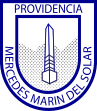 Asignatura: Música3° básicoGuía 3: Reconociendo figuras y ritmosEn la siguiente página hay varios juegos entretenidos que puedes utilizar para practicar con las figuras musicales.Envíame una foto con tu resultado de cada nivel a bsalinas@colegiomercedesmarin.clhttps://aprendomusica.com/const2/09negraysilencio/negraysilencio.htmlEste juego ayudará a que recuerdes la duración de las figuras musicaleshttp://moodle.donostiaeskola.org/doremi/2011/03/10/equivalencias/?lang=es